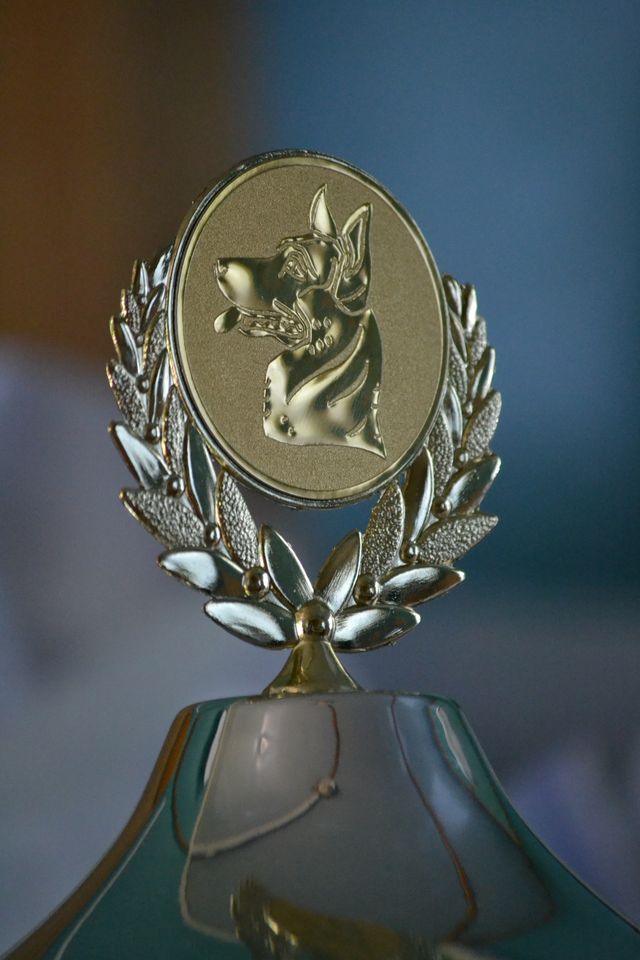          25.8. 2018        9. ROČNÍK ZÁVODU     „O PUTOVNÍ POHÁR       MĚSTA BROUMOVA“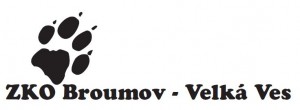 A. Všeobecná ustanovení1. Kategorie soutěžeA-ZZO (psi bez zkoušky nebo s nejvyšší složenou zkouškou ZZO, bez speciálních cviků)B- ZZO1( bez omezení,bez střelby)C-ZM (psi s nejvyšší složenou zkouškou ZM, beze stop a střelby)D-ZVV1 (bez omezení , stop a střelby)Závod bude probíhat podle ZZO,ZZO1, ZM, ZVV1. Aby mohla být jednotlivá kategorie vyhodnocena, musí být nejméně 3 závodníci.Veterinární ustanoveníÚčastníci soutěže předloží očkovací průkaz psa. Pes musí být očkován.Povinnosti účastníkůZnát propozice soutěže, plnit pokyny rozhodčího a pořadatelů. Zaplatit včas startovné, dostavit se na místo konání a zahájení soutěže včas. Pokud startuje s háravou fenou je povinen upozornit včas pořadatele. Pes musí být po celou dobu zajištěn.StartovnéStartovné činí 200,-Kč. Závodníci mladší 15-ti let platístartovné 100,-Kč. Startovné se hradí na místě.5.Uzávěrky přihlášek .   Nejpozději do 23.8.2018 na adresu : Jan Paulovič  Starostín175, 549 81. e-meil: Nambusa@centrum.cz, LeaPirova@seznam.cz, mobil: 606 172 784Žádáme o dodržení termínu uzávěrky přihlášek.Náhrada škodyPsovod závodí na vlastní nebezpečí a za případné škody nese odpovědnost.7. Rozhodčí:  Markéta Dvořáková, Petr Vyčítal    Figuranti: Jiří Šmíd, Jaroslav KorytiakB. Program soutěžeprezentace 7:30-8:30 hodzahájení a průběh soutěže 9:00-16:00 hodvyhlášení výsledků a ukončení soutěže 16:00 hodCenyZávodníci na 1 až 3 místě v každé kategorii obdrží ceny.Závodník s nejvyšším počtem bodů v kategorii ZVV1 získává cenu „Putovní pohár města Broumova“. Pohár bude předán pouze symbolicky a závodník obdrží zarámovanou fotku. Tuto cenu může do svého vlastnictví získat závodník, který vyhraje ve 3 ročnících po sobě jdoucích nebo 5x se stejným psem. Závodníci, kteří obsadí 1-3 místo obdrží pohár. Všichni závodníci dostanou ceny.Při rovnosti bodů rozhoduje vyšší počet bodů v disciplíně:      přivolání,aport, losProtestyProtest je možno podat do 30 minut po zveřejnění výsledků. Protest musí být podložen částkou 500,-Kč. Protest lze podat proti porušení technických ustanovení ZŘ.O oprávněnosti protestu rozhoduje organizační výbor ve spolupráci s rozhodčími. V případě uznání protestu bude záloha vrácena. Pořadatel si vyhrazuje právo úpravy programu soutěže. O případné úpravě budou závodníci včas informováni.    E. Místo konáníSoutěž se koná na kynologickém cvičišti ZKO č. 720 Město Broumov- Velká Ves, ul. Osvobození. Příjezd po hlavní silnici od Náchoda a Hradce Králové. Za železničním přejezdem odbočit vlevo směr Olivětín. Viz.mapa naše stránky.F. ObčerstveníPo celou dobu konání soutěže je v areálu cvičiště k dispozici nabídka občerstvení.ZMĚNA VYHRAZENA!!! Věříme, že využijete této příležitosti a budeme Vás moci v hojném počtu přivítat na našem cvičišti.           Na Vaší účast se těší ZKO Město          Broumov – Velká Ves a přejeme Vám mnoho úspěchů.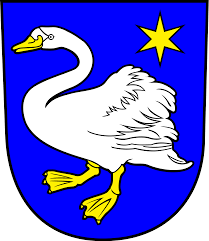 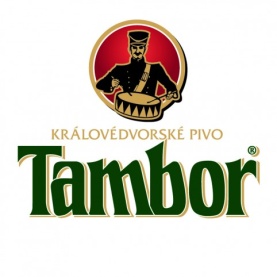          Město Broumov       Pivovar Tambor - Královédvorské pivoChovatelské potřeby Broumov - Věra Horáková, Chovatelské potřeby - Jessy, Zahradní centrum Gami, Čtyřlístek Broumov, Podlahové krytiny - Bohumil Cvikýř - Broumov  Děkujeme všem sponzorůmPřihláška na soutěž o „Putovní pohár města Broumova“Data psovoda:jméno. . . . . . . . . . . . . . . . . . . . . . . . . . . . . . . . . . . .Bydliště: . . . . . . . . . . . . . . . . . . . . . . . . . . . . . . . . . Datum narození: . . . . . . . . . . . . . . . . . . . . . . . . . .Člen ZKO:. . . . . . . . . . . . . . . . . . . . . . . . . . . . . . .Data psa:Jméno psa/feny . . . . . . . . . . . . . . . . . . . . . . . . . . .Plemeno . . . . . . . . . . . . . . . . . . . . . . . . . . . . . . . . .Chovná stanice. . . . . . . . . . . . . . . . . . . . . . . . . . .Zkoušky. . . . . . . . . . . . . . . . . . . . . . . . . . . . . . . . .Přihlašuji se do kategorie . . . . . . . . . . . . . . . . . .Podpis                                                   uzávěrka 23.8.2018